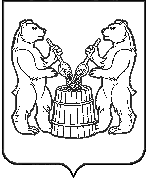 АДМИНИСТРАЦИЯ   УСТЬЯНСКОГО МУНИЦИПАЛЬНОГО ОКРУГА  АРХАНГЕЛЬСКОЙ  ОБЛАСТИПОСТАНОВЛЕНИЕот 17 апреля 2023 года № 736р.п. Октябрьский  В соответствии с Федеральным законом от 12 февраля 1998 года № 28-ФЗ «О гражданской обороне», статьей 16 Федерального закона от 06 октября 2003 года № 131-ФЗ «Об общих принципах организации местного самоуправления в Российской Федерации», постановлением Правительства Российской Федерации от 26 ноября 2007 года № 804 «Об утверждении Положения о гражданской обороне в Российской Федерации», администрация Устьянского муниципального округа Архангельской областиПОСТАНОВЛЯЕТ: 1. Утвердить План основных мероприятий в области гражданской обороны,  предупреждения и ликвидации чрезвычайных ситуаций, обеспечения пожарной безопасности и безопасности людей на водных объектах.2.Структурныем подразделениям администрации Устьянского муниципального округа произвести выписку из плана основных мероприятий для выполнения в части  касающейся соответствующих пунктов плана.3.Руководителям организаций независимо от организационно правовых форм, расположенных на территории Устьянского муниципального округа, обеспечить порядок организации и ведения гражданской обороны в соответствии с федеральными законами, нормативными правовыми актами Правительства Российской Федерации.4. Настоящее постановление опубликовать в муниципальном вестнике «Устьяны» и разместить на официальном Интернет-сайте администрации Устьянского муниципального округа.5. Контроль за исполнением настоящего постановления оставляю за собой.Глава Устьянского муниципального округа     	                              С.А.КотловОб  утверждении плана основных мероприятий Устьянского муниципального округа Архангельской области